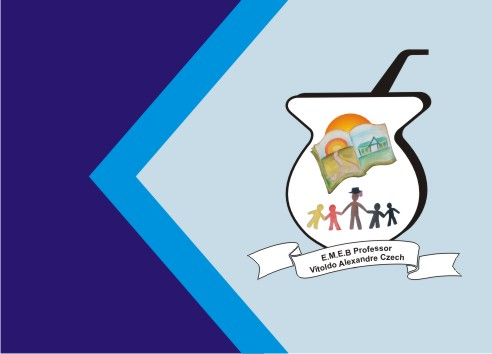 ATIVIDADE DE INGLÊS - 4º ANOCatanduvas, May 24th 2021Today is MondaySpellingbee - Concurso de ortografia/Soletrando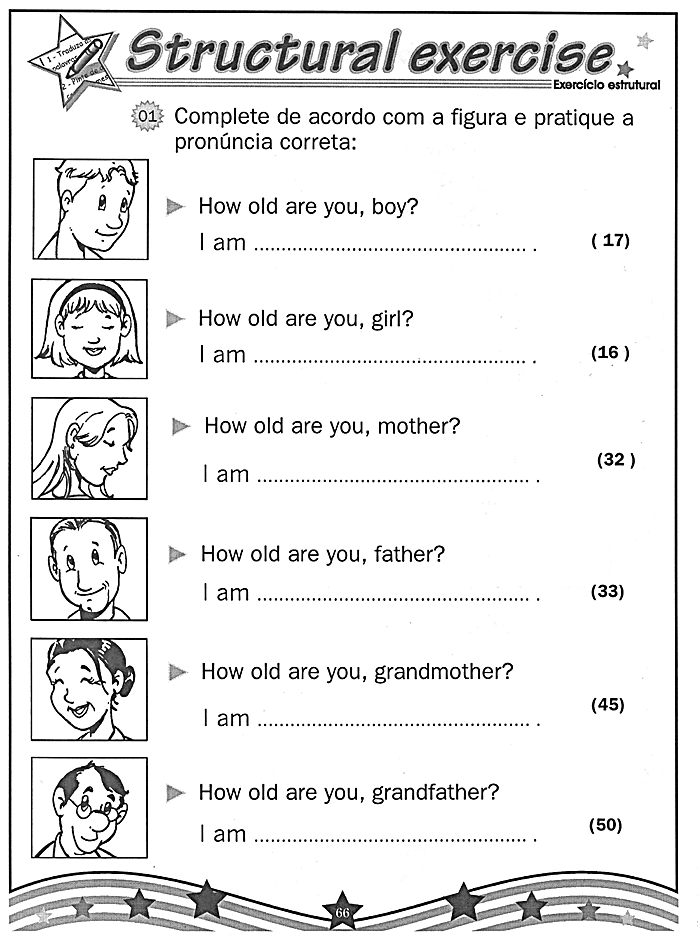 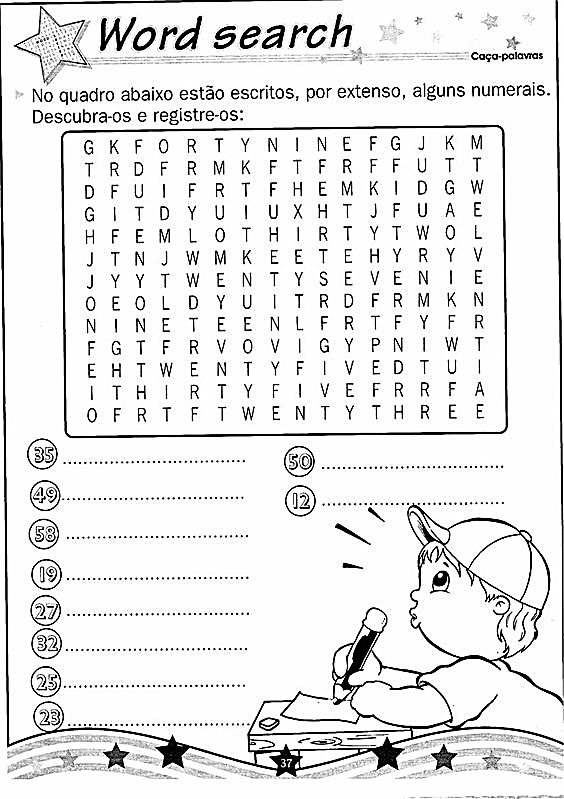 Escreva o cellnumber/telephone de cada personagem e os números em Inglês no cellphone. Pinte.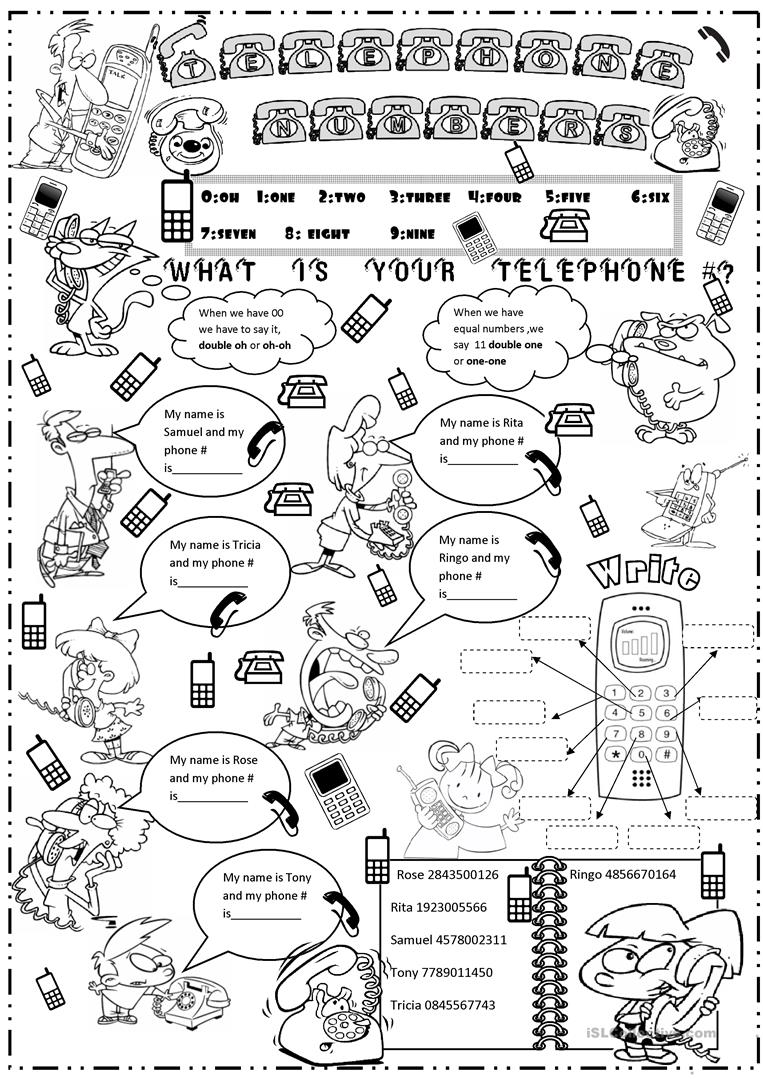 Pinte de acordo com o number.Desembaralhe as letras para formar o nome do número em Inglês e pinte.Resolva as operações e escreva o resultado em Inglês.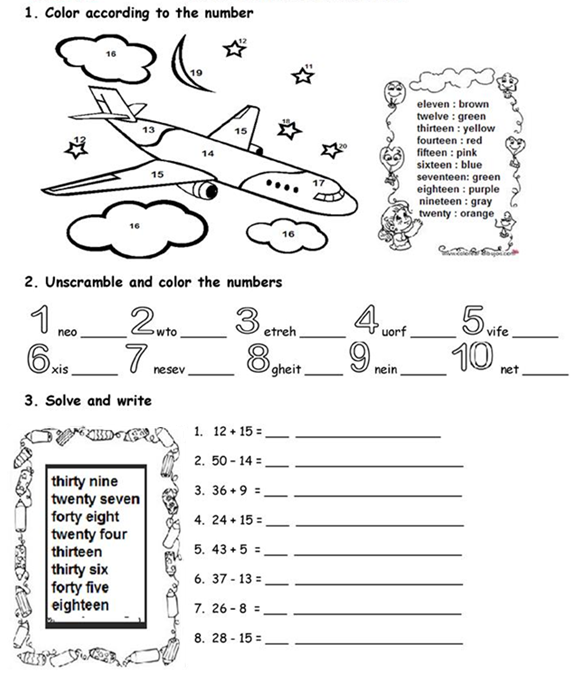 